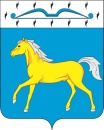 АДМИНИСТРАЦИЯ  ПРИХОЛМСКОГО  СЕЛЬСОВЕТАМИНУСИНСКОГО  РАЙОНАКРАСНОЯРСКОГО  КРАЯРОССИЙСКАЯ ФЕДЕРАЦИЯП О С Т А Н О В Л Е Н И Е01.02.2023                                   п. Прихолмье                                №  3-пО внесении автомобиля грузового (специального) ГАЗ 66 в реестр муниципального имуществаПрихолмского сельсовета В соответствии с Приказом Минфина РФ от 29 июля 1998 г. N 34н «Об утверждении Положения по ведению бухгалтерского учета и бухгалтерской отчетности в Российской Федерации», на основании решения Прихолмского сельского Совета депутатов № 117-рс от 03.11.2022 г. «О безвозмездном приеме имущества из государственной собственности Красноярского края в муниципальную  собственность Прихолмского сельсовета», акта приема- передачи имущества от 23.12.2022 г., руководствуясь статьями 8, 33  Устава Прихолмского сельсовета, ПОСТАНОЛЯЮ:1. Внести в реестр муниципального имущества Прихолмского сельсовета автомобиль грузовой (специальный) ГАЗ 66  (приложение).2. Возложить контроль за исполнением данного постановления на главного бухгалтера администрации Прихолмского сельсовета Балобину Т.М.3. Постановление вступает в силу со дня, следующего за днем его опубликования в официальном печатном издании «Прихолмские вести», и подлежит размещению на официальном сайте администрации Прихолмского сельсовета в информационно-телекоммуникационной сети «Интернет».Глава Прихолмского сельсовета                                                     Ю.В. ГусеваПриложение к постановлению  администрации Прихолмского сельсовета№ 3-п от 01.02.2023 г.Перечень имущества, подлежащего внесению в реестр муниципального имуществаПрихолмского сельсовета№ п/пПолное наименование предприятия, учреждения, наименование имуществаЮридический адрес предприятия, учреждения, адрес местонахождения имуществаБалансовая стоимость имущества по состоянию на 01.11.2022(рублей)Назначение (специализация) имуществаИндивидуализирующие характеристики имущества (инвентарный номер, кадастровый номер, площадь, протяженность, идентификационный номер)1234561ГАЗ66662636, Красноярский край, Минусинский район, п. Прихолмье, ул. Зеленая, д. 3114 455,00Транспортное средство – автомобиль грузовой (специальный)Инвентарный номер 101351000004, год выпуска 1979, гос. № Р735КВ124,	Р735КВ124,идентификационный номер (VIN) отсутствует, модель № двигателя 6600-1851736, шасси (рама) № 66-0170965, кузов (кабина) № отсутствует, мощность двигателя 120 л.с.